Step 1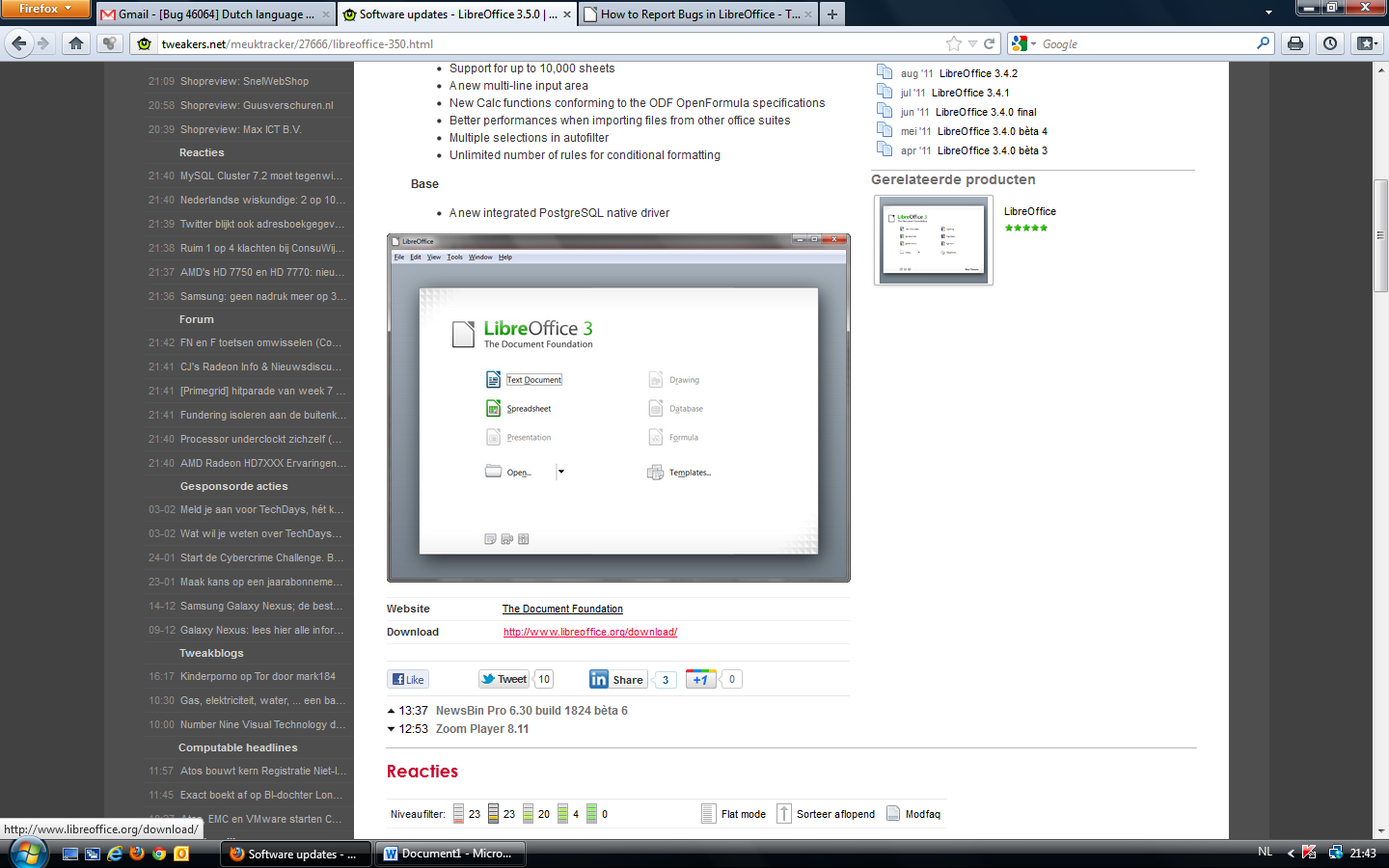 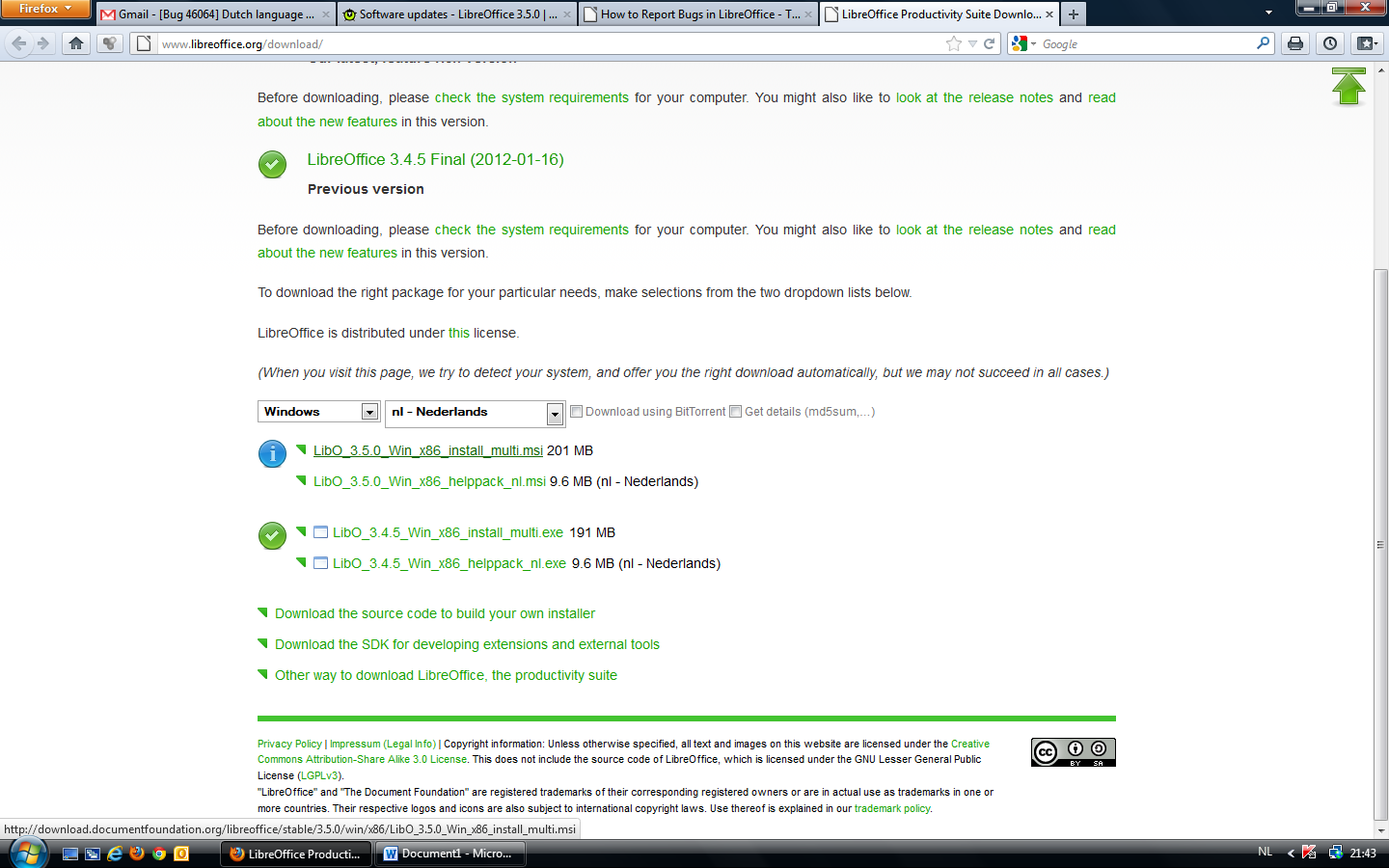 Install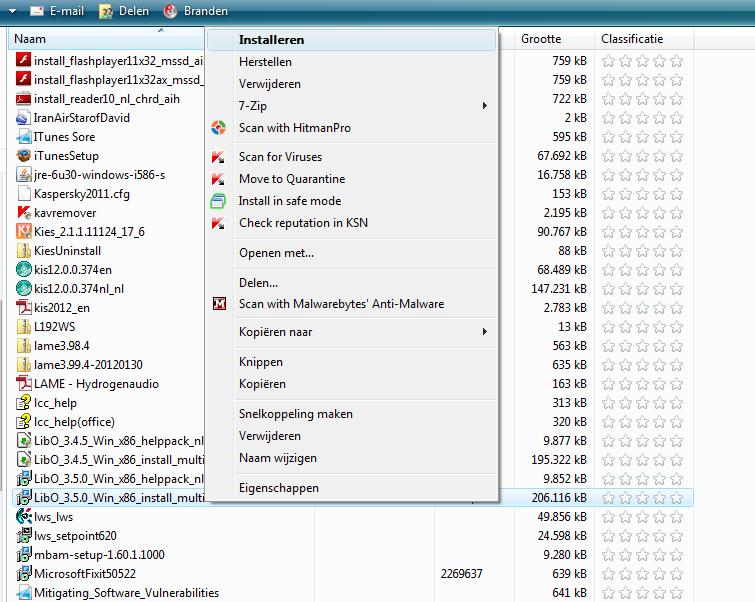 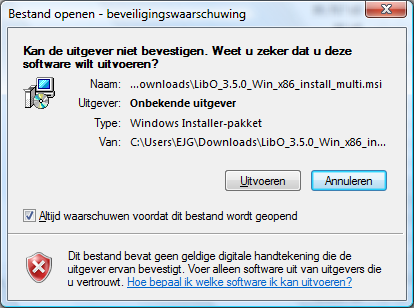 Vista asks for Administrator password. I permit to install.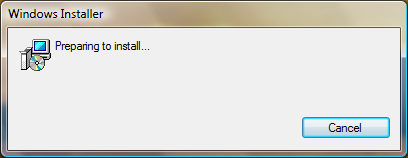 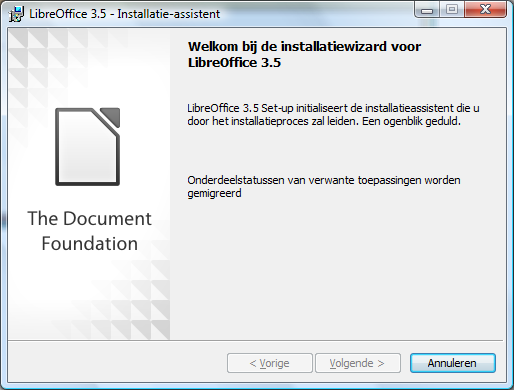 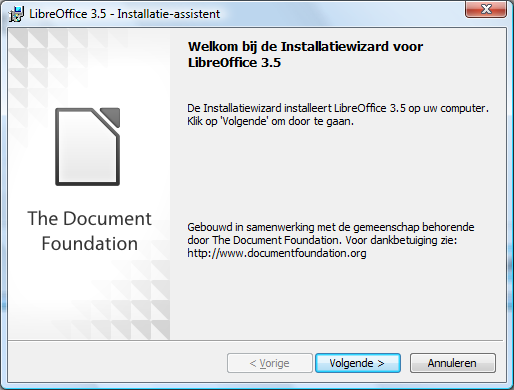 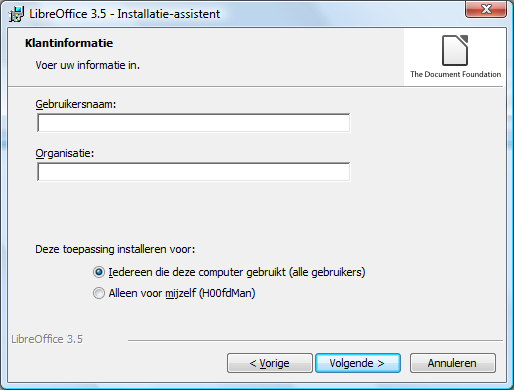 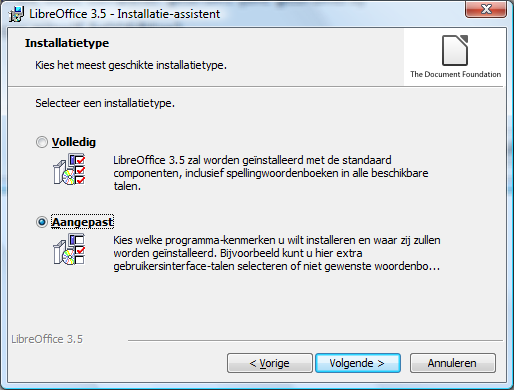 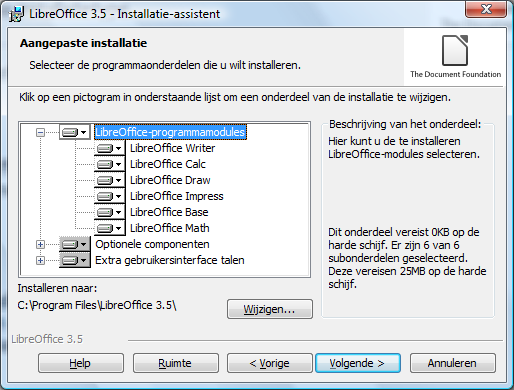 Existing 3.4.5 Installation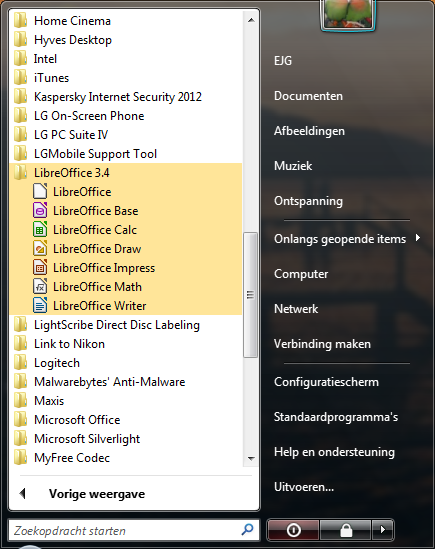 Choose languages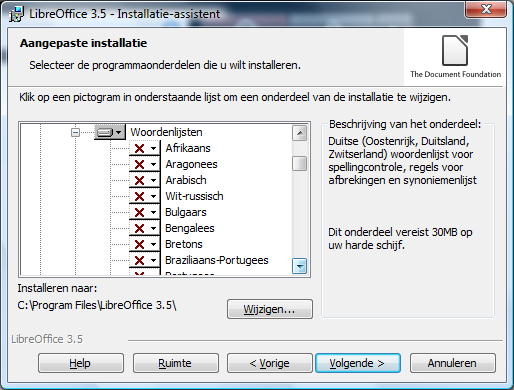 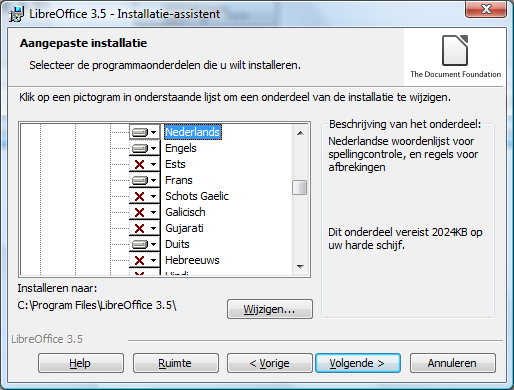 Choose interface language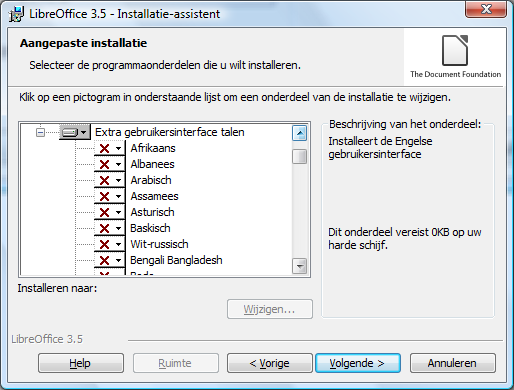 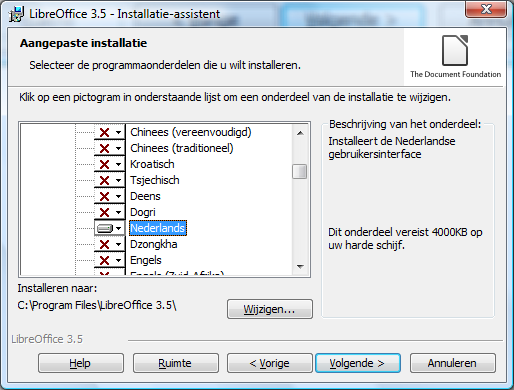 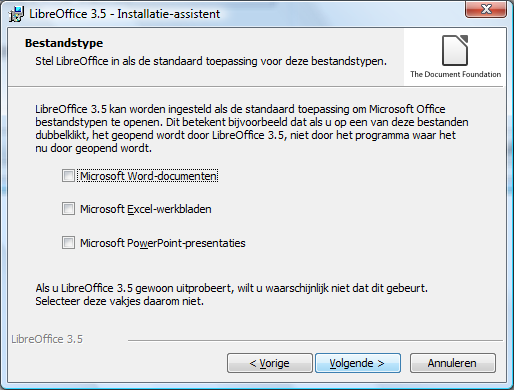 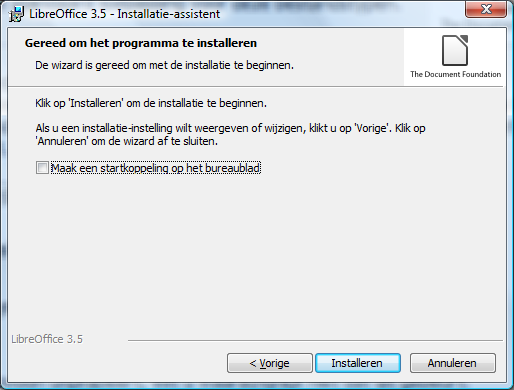 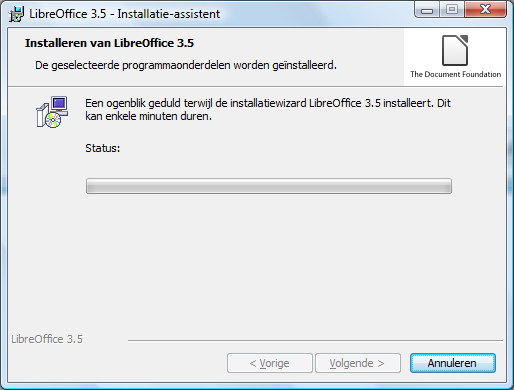 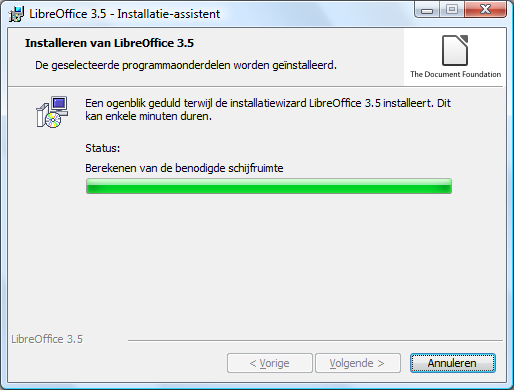 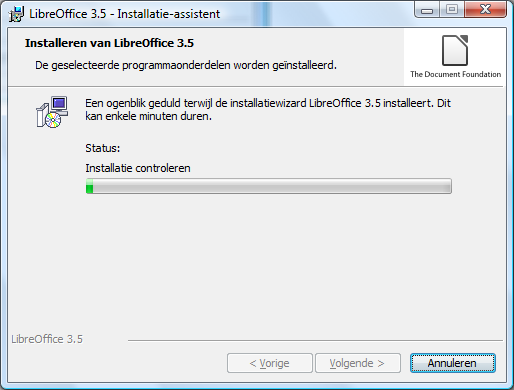 Wait, wait,  wait, wait, ……….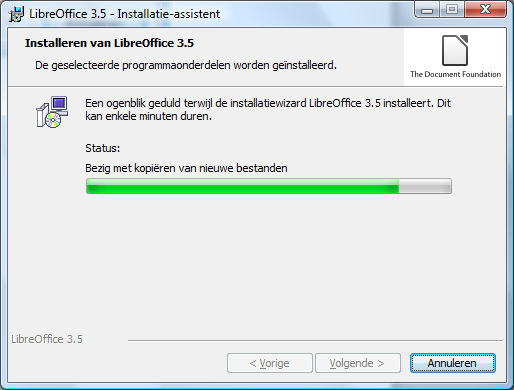 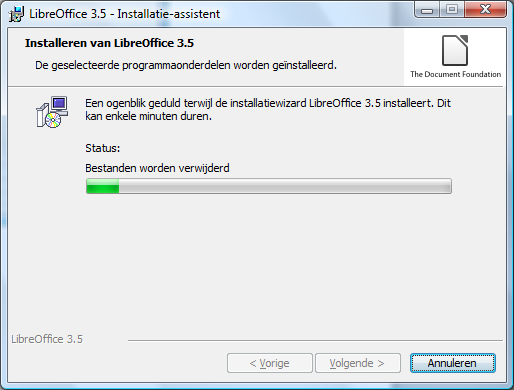 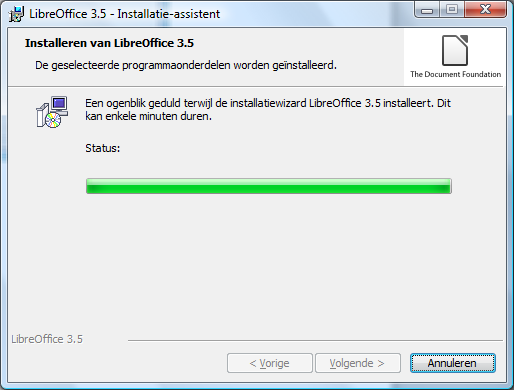 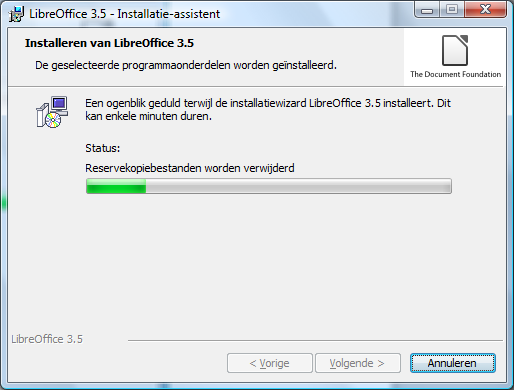 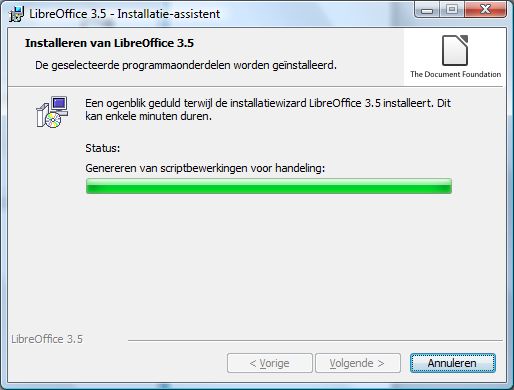 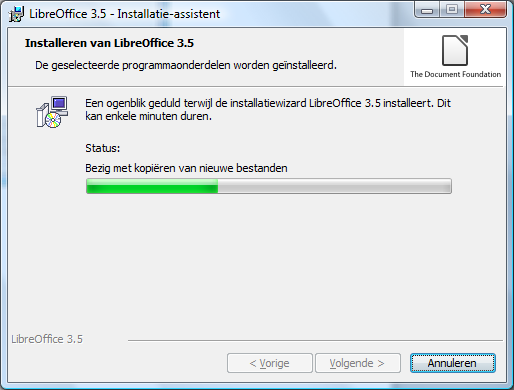 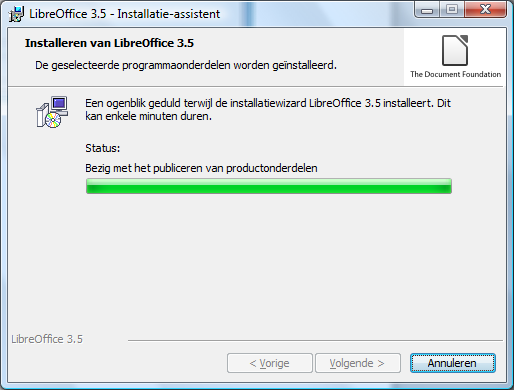 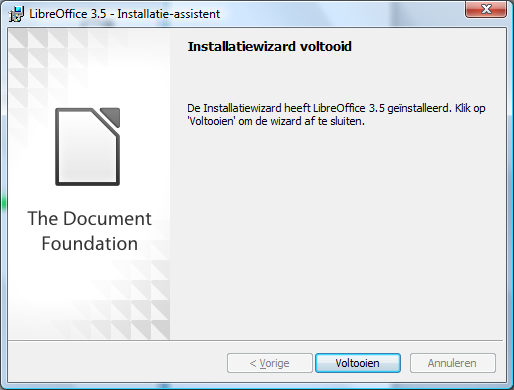 Post installation situation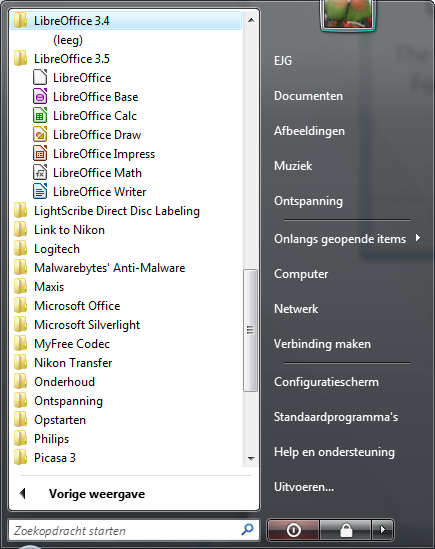 Reboot (just to be sure)Execute the LibreOffice component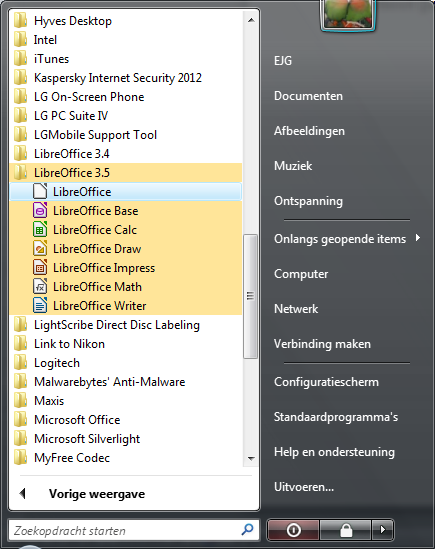 No LibreOffice
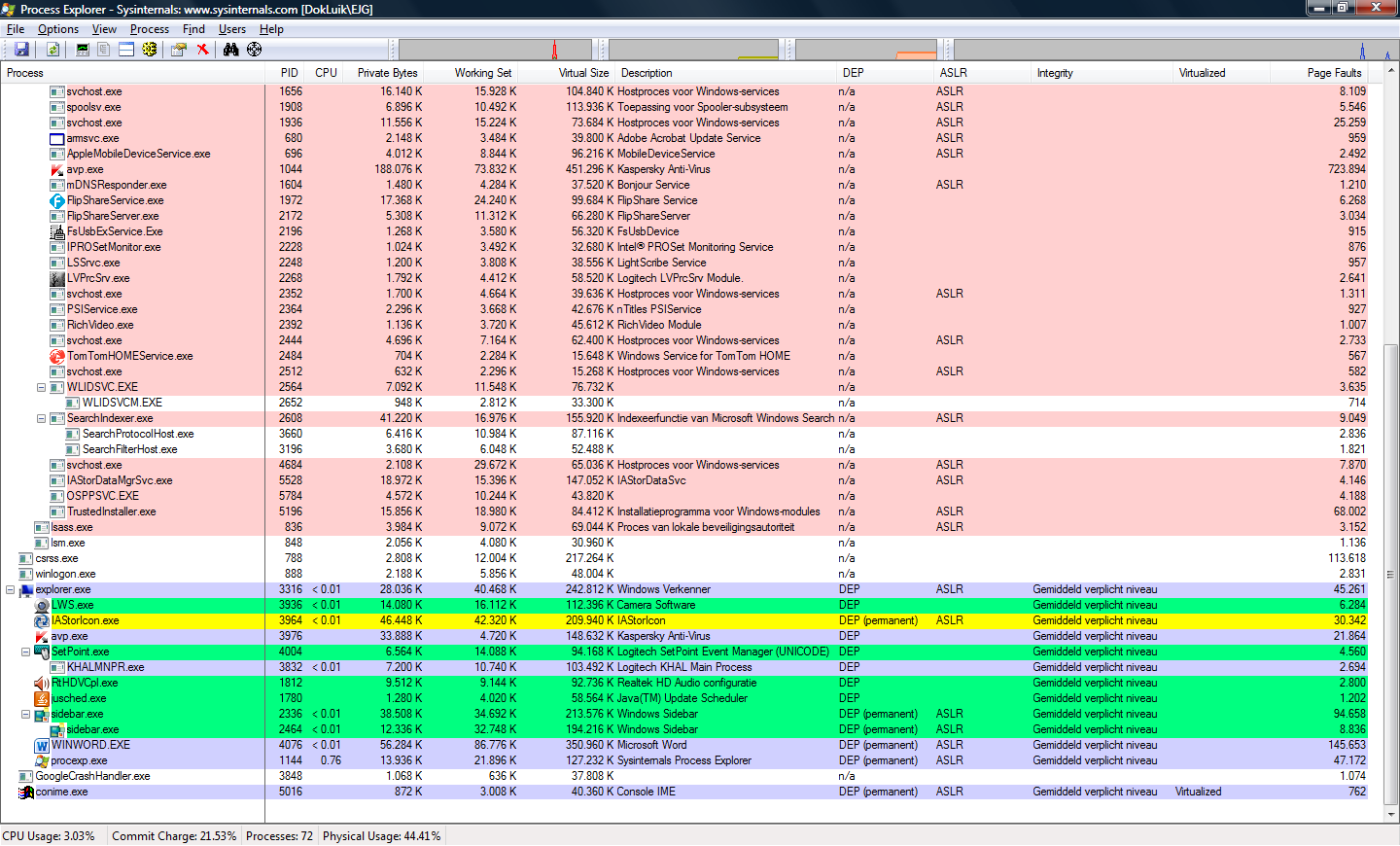 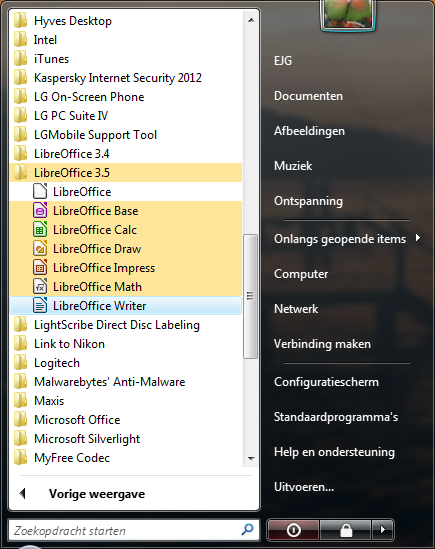 Execute the Writer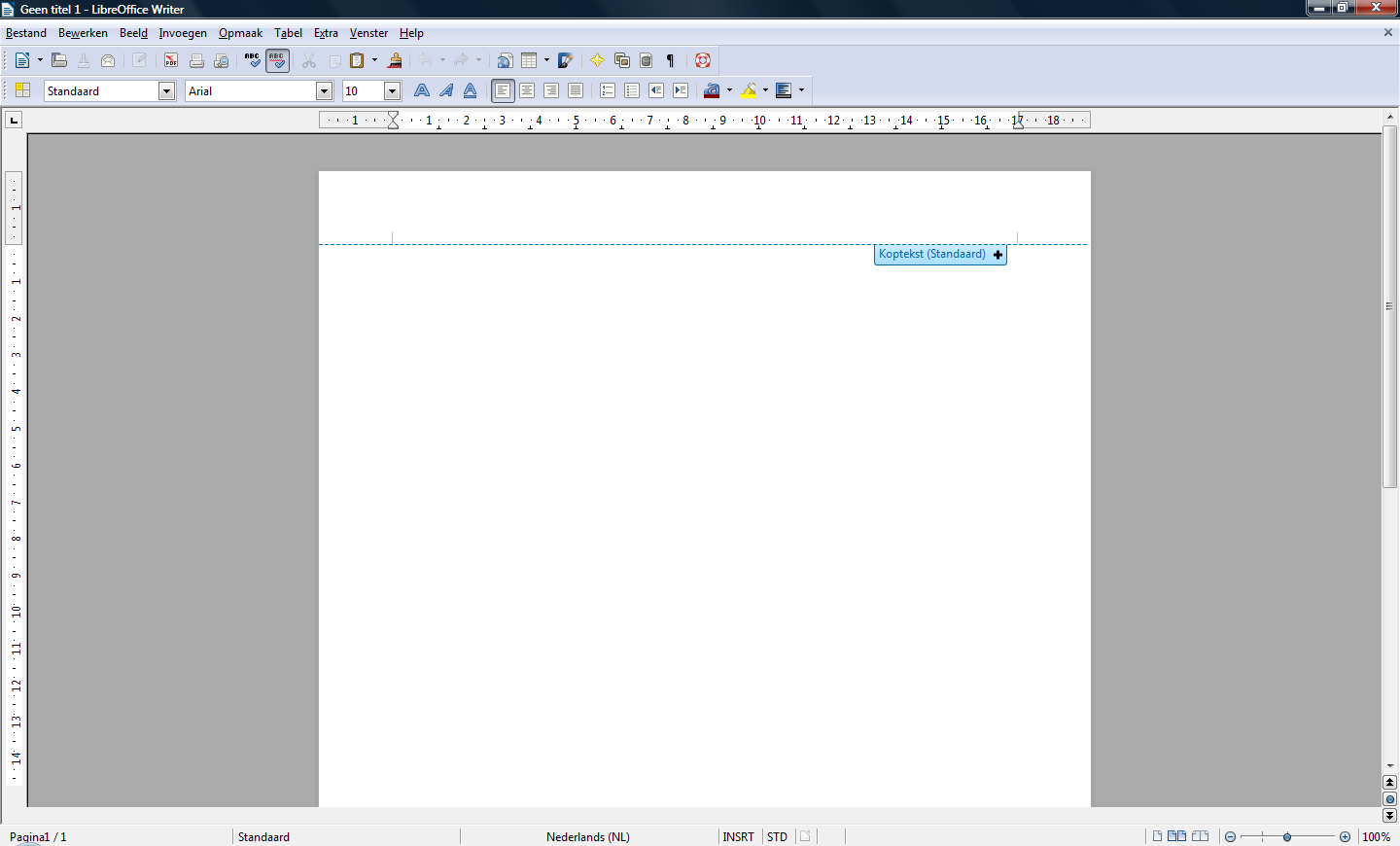 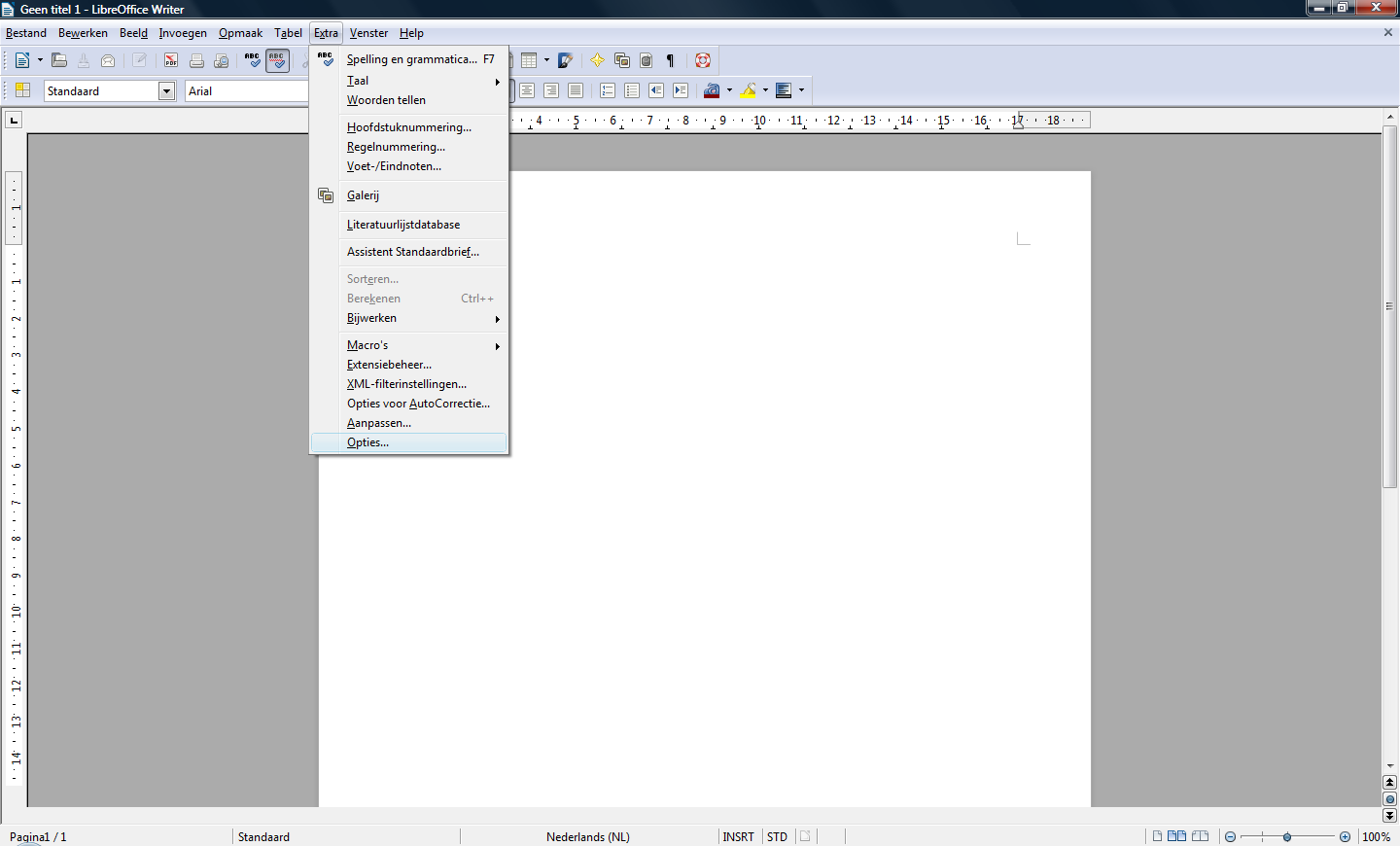 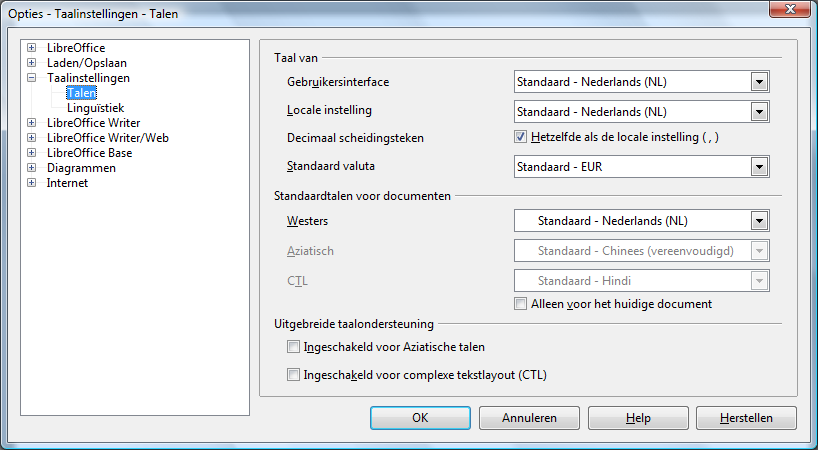 No checkmark in front of standard language for Westers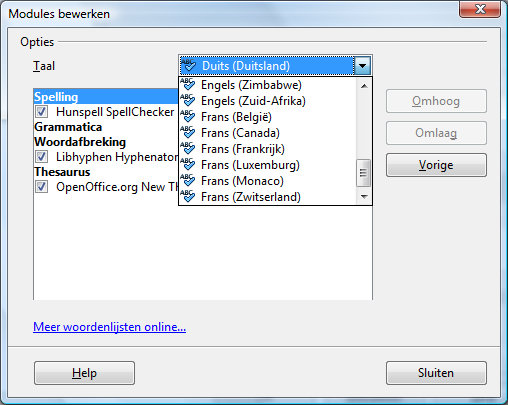 No choice of Nederlands in spite of having it selected before.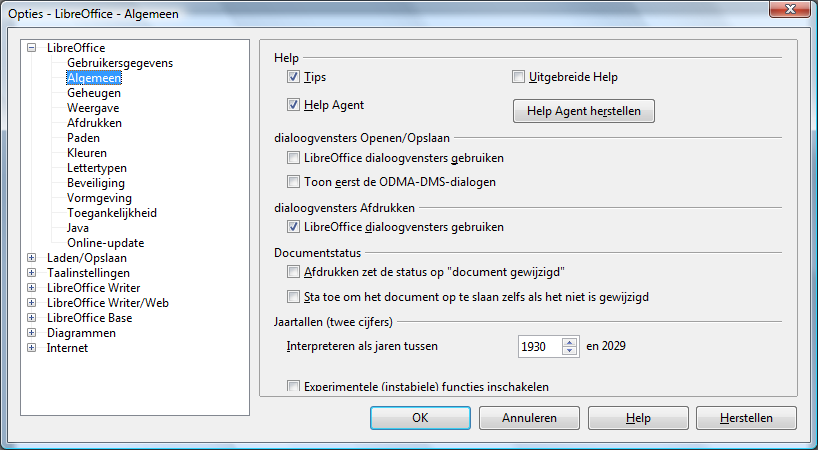 Minor interface glitch (see the last line)….. But I can see a dutch dictionary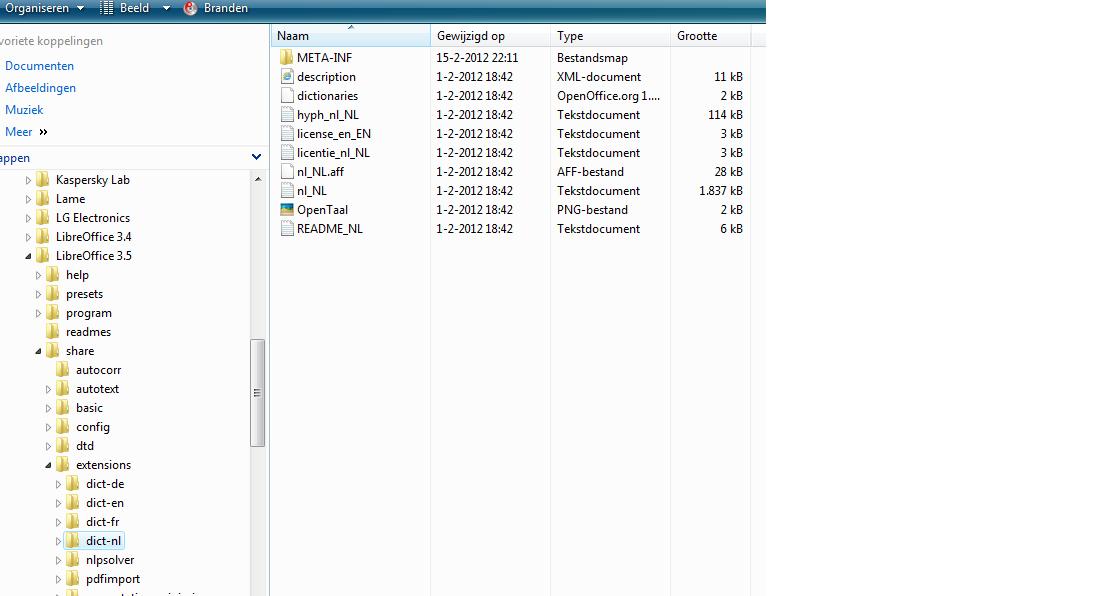 